MODELE FORMULAREFiecare operator economic care participă la procedura de negociere fără publicare prealabilă pentru atribuirea contractului are obligația de a prezenta formularele completate în mod corespunzător în conformitate cu documentația de atribuire, precum și semnate de persoanele autorizate.OPERATOR ECONOMIC								Formularul nr. 2DECLARAŢIEprivind neîncadrarea în situațiile prevăzute la art. 59 și art. 60 din Legea nr. 98/2016 privind achizițiile publice, cu modificările și completările ulterioareSubsemnatul	,  reprezentant  legal/împuternicit  al  	,	(denumirea/numele	și sediul/adresa operatorului economic)  în  calitate  de  	 (candidat/ofertant/ ofertant asociat / terț  susținător  al  candidatului/ofertantului/ subcontractant)  la procedura de negociere fără publicarea prealabilă -  „Achiziție având ca obiect furnizarea de cadouri și materiale promoționale specifice, de promovare culturală a României”, declar pe proprie răspundere, următoarele: cunoscând prevederile art. 59 și 60 din Legea nr. 98/2016 privind achizițiile publice și componența listei cu persoanele ce dețin funcții de decizie în autoritatea contractantă cu privire la organizarea, derularea și finalizarea procedurii de atribuire, declar că societatea noastră nu se află în situația de a fi exclusă din procedură.Lista cu persoanele ce dețin funcții de decizie în autoritatea contractantă cu privire la organizarea, derularea și finalizarea procedurii de atribuire:.................................................................................................................................................................................................................................Subsemnatul,   , declar că voi informa imediat autoritatea contractantă dacă vor interveni modificări în prezenta declarație la orice punct pe parcursul derulării procedurii de atribuire a contractului de achiziție publică sau, în cazul în care vom fi desemnați câștigători, pe parcursul derulării contractului de achiziție publică, având în vedere și prevederile art. 61 din Legea nr. 98/2016, cu modificările și completările ulterioare.Subsemnatul,   …………._,  declar  că  informațiile  furnizate  sunt  complete  și corecte în fiecare detaliu și înțeleg că autoritatea contractantă are dreptul de a solicita, în scopul verificării și confirmării declarațiilor orice documente doveditoare de care dispunem.Înțeleg că în cazul în care această declarație nu este conformă cu realitatea sunt pasibil de încălcarea prevederilor legislației penale privind falsul în declarații.Operator economic, Data: [ZZ.LL.AAAA](numele și prenume)	_,(semnătura și ștampilă), în calitate de  numele  	, legal autorizat să semnez oferta pentru și în (denumire/nume operator economic)Formularul nr. 3Operator economic,(denumirea/numele)DECLARAȚIEprivind neîncadrarea în situațiile prevăzute la art. 164, dinLegea nr. 98/2016 privind achizițiile publice, cu modificările și completările ulterioareSubsemnatul ……………………... (nume și prenume în clar a persoanei autorizate), reprezentant legal/împuternicit al ..............................................................., declar pe propria răspundere, în calitate de ofertant la procedura de negociere fără publicarea prealabilă -  „Achiziție având ca obiect furnizarea de cadouri și materiale promoționale specifice, de promovare culturală a României”, organizată de AC, sub sancțiunile aplicate faptei de fals în acte publice, că nu mă aflu în niciuna dintre situațiile prevăzute la art. 164 din legea nr. 98 din 19 mai 2016 privind achizițiile publice, respectiv nu am fost condamnat prin hotărâre definitivă a unei instanțe judecătorești, pentru comiterea uneia dintre următoarele infracțiuni:constituirea unui grup infracțional organizat, prevăzută de art. 367 din Legea nr. 286/2009 privind Codul penal, cu modificările și completările ulterioare, sau de dispozițiile corespunzătoare ale legislației penale aplicabile;infracțiuni de corupție, prevăzute de art. 289-294 din Legea nr. 286/2009, cu modificările și completările ulterioare și infracțiuni asimilate infracțiunilor de corupție prevăzute de art. 10-13 din Legea nr. 78/2000 pentru prevenirea, descoperirea și sancționarea faptelor de corupție, cu modificările și completările ulterioare, sau de dispozițiile corespunzătoare ale legislației penale aplicabile;infracțiuni împotriva intereselor financiare ale Uniunii Europene, prevăzute de art. 18^1-18^5 din Legea nr. 78/2000, cu modificările și completările ulterioare, sau de dispozițiile corespunzătoare ale legislației penale aplicabile;acte de terorism, prevăzute de art. 32-35 și art. 37-38 din Legea nr. 535/2004 privind prevenirea și combaterea terorismului, cu modificările și completările ulterioare, sau de dispozițiile corespunzătoare ale legislației penale aplicabile;spălarea banilor, prevăzută de art. 29 din Legea nr. 656/2002 pentru prevenirea și sancționarea spălării banilor, precum și pentru instituirea unor măsuri de prevenire și combatere a finanțării terorismului, republicată, cu modificările ulterioare, sau finanțarea terorismului, prevăzută de art. 36 din Legea nr. 535/2004, cu modificările și completările ulterioare, sau de dispozițiile corespunzătoare ale legislației penale aplicabile;traficul și exploatarea persoanelor vulnerabile, prevăzute de art. 209-217 din Legea nr. 286/2009, cu modificările și completările ulterioare, sau de dispozițiile corespunzătoare ale legislației penale aplicabile;fraudă, în sensul articolului 1 din Convenția privind protejarea intereselor financiare ale Comunităților Europene din 27 noiembrie 1995.Subsemnatul, declar că informațiile furnizate sunt complete și corecte în fiecare detaliu și înțeleg ca autoritatea contractantă are dreptul de a solicita, în scopul verificării și confirmării declarațiilor, situațiilor și documentelor care însoțesc oferta, orice informații suplimentare privind eligibilitatea noastră, precum și experiența, competența și resursele de care dispunem.Subsemnatul, autorizez prin prezenta orice instituție, societate comercială, bancă, alte persoane juridice să furnizeze informații reprezentanților autorizați ai autorității contractante, cu privire la orice aspect tehnic și financiar în legătura cu activitatea noastră.Înțeleg că în cazul în care această declarație nu este conformă cu realitatea sunt pasibil de încălcarea prevederilor legislației penale privind falsul în declarații.Înțeleg că în cazul în care această declarație nu este conformă cu realitatea sunt pasibil de încălcarea prevederilor legislației penale privind falsul în declarații.Operator economic, Data: [ZZ.LL.AAAA](numele și prenume)	_, (semnătura și ștampilă),în   calitate   de	_,   legal   autorizat   să   semnez   oferta   pentru   și   în   numele 	(denumire/nume operator economic)Notă:Toate câmpurile trebuie completate de ofertant sau după caz, de către reprezentantul ofertantului. Aceasta declarație, în cazul asocierii, se va prezenta de către fiecare membru în parte, semnată de reprezentantul său legal.Formularul nr. 4OPERATOR ECONOMIC(denumirea/numele)DECLARAŢIEprivind neîncadrarea în situațiile prevăzute la art. 165 alin. (1), 167 alin. (1), 167 alin. (1^1) Legea nr. 98/2016 privind achizițiile publice, cu modificările și completările ulterioareSubsemnatul(a)............................................................... [se inserează numele operatorului economic persoana juridică], în calitate de ofertant la procedura de negociere fără publicarea prealabilă - „Achiziție având ca obiect furnizarea de cadouri și materiale promoționale specifice, de promovare culturală a României”, la data de ............................., organizată de AC, declar pe proprie răspundere că:Nu ne-am încălcat obligațiile privind plata impozitelor, taxelor sau a contribuțiilor la bugetul general consolidat așa cum aceste obligații sunt definite de art. 165 alin. (1) si art. 166 alin. (2) din Legea nr. 98/2016.Nu ne aflam în oricare dintre următoarele situații prevăzute de art. 167 (1) din Legea 98/2016, respectiv:nu am încălcat obligațiile stabilite potrivit art. 51 din Legea nr. 98/2016;nu ne aflăm în procedura insolvenței sau în lichidare, în supraveghere judiciară sau în încetarea activității;nu am comis o abatere profesională gravă care ne pune în discuție integritatea;nu am încheiat cu alți operatori economici acorduri care vizează denaturarea concurenței în cadrul sau în legătură cu procedura în cauză;nu ne aflăm într-o situație de conflict de interese în cadrul sau în legătură cu procedura în cauză;nu am participat anterior la pregătirea procedurii de atribuire;nu ne-am încălcat în mod grav sau repetat obligațiile principale ce ne reveneau în cadrul unui contract de achiziții publice, al unui contract de achiziții sectoriale sau al unui contract de concesiune încheiate anterior, iar aceste încălcări au dus la încetarea anticipată a respectivului contract, plata de daune-interese sau alte sancțiuni comparabile;nu ne facem vinovați de declarații  false în conținutul informațiilor  transmise la solicitarea autorității contractante în scopul verificării absenței motivelor de excludere sau al îndeplinirii criteriilor de calificare și selecție;nu am încercat să influențăm în mod nelegal procesul decizional al autorității contractante, să obținem informații confidențiale care ne-ar putea conferi avantaje nejustificate în cadrul procedurii de atribuire și nu am furnizat din neglijență informații eronate care pot avea o influență semnificativă asupra deciziilor autorității contractante privind excluderea din procedura de atribuire.Declar că nu mă aflu în situația de excludere prevăzută de art. 167 alin. (1^1) din Legea nr. 98/2016, cu modificările și completările ulterioare.Ofertanții, asociații, subcontractanții și terții susținători au obligația să prezinte datele de identificare a deținătorilor/beneficiarilor reali ai acțiunilor la purtător în situația în care forma de organizare a operatorului economic (ofertant/terț susținător/subcontractant) la procedură este de societate pe acțiuni, cu capital social reprezentat prin acțiuni la purtător. În conformitate cu prevederile art. 53 alin. (3) din Legea nr. 98/2016, cu modificările și completările ulterioare, reprezentantul legal al operatorului economic va depune o declarație pe proprie răspundere cu privire la deținătorii/beneficiarii reali ai acțiunilor la purtători. Dacă este cazul, declarația se va anexa la prezenta declarație.Subsemnatul declar că informațiile furnizate sunt complete și corecte în fiecare detaliu și înțeleg că autoritatea contractantă are dreptul de a solicita, în scopul verificării și confirmării declarațiilor orice documente doveditoare de care dispunem.Înțeleg că în cazul în care această declarație nu este conformă cu realitatea sunt pasibil de încălcarea prevederilor legislației penale privind falsul în declarații.Operator economic, Data: [ZZ.LL.AAAA](numele și prenume)	_, (semnătura și ștampilă), în calitate de	, legal autorizat să semnez oferta pentru și în numele  (denumire/nume operator economic)Anexa formular 4Atașez la prezenta declarație informații relevante pentru verificarea potențialei situații de conflict de interese, după cum urmează:Lista cu membrii Consiliului de Administrație [introduceți numele 1, numele 2 etc.] (daca este cazul)Lista cu membrii organului de conducere [introduceți numele 1, numele 2 etc.]Lista cu membrii organului de supraveghere [introduceți numele 1, numele 2 etc.] (daca este cazul)Lista cu membrii acționarilor [introduceți numele 1, numele 2 etc.]Semnătură[persoana sau persoanele autorizate să semneze în numele operatorului economic în calitate de Ofertant individual/membru al asocierii/subcontractant/terț susținător]OPERATOR ECONOMIC								Formularul nr. 5(denumirea/numele)DECLARAŢIEprivind partea/părțile din contractcare sunt îndeplinite de subcontractanți și specializarea acestora – dacă este cazulSubsemnatul, reprezentant legal/împuternicit al ................................................ (denumirea/numele și sediul/adresa ofertantului), declar pe propria răspundere, sub sancțiunile aplicate faptei de fals în acte publice, că datele prezentate în tabelul anexat sunt reale.Subsemnatul declar că informațiile furnizate sunt complete și corecte în fiecare detaliu și înțeleg că autoritatea contractantă are dreptul de a solicita, în scopul verificării și confirmării declarațiilor, situațiilor și documentelor care însoțesc oferta, orice informații suplimentare în scopul verificării datelor din prezenta declarație.Subsemnatul autorizez prin prezenta orice instituție, societate comercială, bancă, alte persoane juridice să furnizeze informații reprezentanților autorizați ai AC cu privire la orice aspect tehnic și financiar în legătură cu activitatea noastră.Operator economic,......................(semnătură autorizată)Se va anexa prezentei declarații, acordul de subcontractare.Data completării OFERTANT,..................................Semnătura autorizată	 Formularul nr. 6ACORD DE ASOCIEREîn vederea participării la procedura de atribuire a contractului „Achiziție având ca obiect furnizarea de cadouri și materiale promoționale specifice, de promovare culturală a României”,Prezentul acord de asociere are ca temei legal art. 53 din Legea nr. 98/2016 privind achizițiile publice, cu modificările și completările ulterioarePărțile acordului : 	(denumire	operator	economic,	sediu,	telefon),	reprezentată	prin 	în calitate de  	și(denumire	operator	economic,	sediu,	telefon)	reprezentată	prin 	(prenume, nume), în calitate de  	Obiectul acordului:Asociații au convenit să desfășoare în comun următoarele activități:participarea la procedura de achiziție publică organizată de AC pentru atribuirea contractului de furnizare având ca obiect: „furnizarea de cadouri și materiale promoționale specifice, de promovare culturală a României”,derularea în comun a contractului în cazul desemnării ofertei comune ca fiind câștigătoare, dar în mod specific, fiecare asociat va executa următoarele activități:Asociatulva	executa(denumire operator economic)Asociatulva	executa(denumire operator economic)Alte activități ce se vor realiza în comun:1)   	2)  	…  Contribuția financiară/tehnică/profesională a fiecărei părți la îndeplinirea contractului de achiziție publică este:1)	% S.C.  	2)	% S.C.  	Repartizarea beneficiilor sau pierderilor rezultate din activitățile comune desfășurate de asociați se va efectua proporțional cu cota de participare a fiecărui asociat, respectiv:1)	% S.C.  	2)	% S.C.  	Durata asocieriiDurata asocierii constituite în baza prezentului acord este egală cu perioada derulării procedurii de atribuire și se prelungește corespunzător cu perioada de îndeplinire a contractului (în cazul desemnării asocierii ca fiind câștigătoare a procedurii de achiziție).Condițiile de administrare și conducere a asociației:Se împuternicește   _, având calitatea de lider al asociației pentru întocmirea ofertei comune, semnarea şi depunerea acesteia în numele și pentru asocierea constituită prin prezentul acord. Se  împuternicește   _,  având  calitatea  de  lider  al  asociației  pentru  semnareacontractului de achiziție publică în numele și pentru asocierea constituită prin prezentul acord, în cazul desemnării asocierii ca fiind câștigătoare a procedurii de achiziție).5. Încetarea acordului de asociere5.1 Asocierea își încetează activitatea ca urmare a următoarelor cauze:expirarea duratei pentru care s-a încheiat acordul;neîndeplinirea sau îndeplinirea necorespunzătoare a activităților prevăzute la art. 2 din acord;alte cauze prevăzute de lege.ComunicăriOrice comunicare între părți este valabil îndeplinită dacă se va face în scris şi va fi transmisă laAdresa……. prevăzute la art. …….De comun acord, asociații pot stabili și alte modalități de comunicare.LitigiiLitigiile intervenite între părți se vor soluționa pe cale amiabilă, iar în caz de nerezolvare vor fi soluționate de către instanța de judecată competentă.8. Alte clauze: 		                                              Prezentul  acord  a  fost  încheiat  într-un  număr  de	exemplare,  câte  unul  pentru  fiecare  parte, astăzi............................(data semnării lui)Liderul asociației:ASOCIAT 1,(Denumire operator economic,Nume prenume reprezentant / funcția/ semnătura autorizată)ASOCIAT 2,(Denumire operator economic,Nume prenume reprezentant / funcția/ semnătura autorizată)Nota 1: Prezentul Acord de Asociere conține clauzele obligatorii, părțile putând adăuga și alte clauze.OFERTANTFormularul nr.8(în cazul unei Asocieri, se va completa denumirea întregii Asocieri)DECLARAȚIEprivind respectarea reglementarilor obligatorii din domeniul mediului, social, al relațiilor de muncă și privind respectarea legislației de securitate și sănătate în muncăSubsemnatul(a) (nume/ prenume), domiciliat(a) în …………………………………………… (adresa de domiciliu), identificat(a) cu act de identitate (CI/ Pașaport), seria ……, nr. ………, eliberat de...................., la data de …………,  CNP ………………….,  în calitate  de reprezentant legal/împuternicit  al Ofertantului……………………………… (în cazul unei Asocieri, se va completa denumirea întregii  Asocieri) la procedura de negociere fără publicarea prealabilă - „Achiziție având ca obiect furnizarea de cadouri și materiale promoționale specifice, de promovare culturală a României”, organizată de AC, declar pe propria răspundere, că pe toată durata contractului/contractului subsecvent, voi respecta reglementările obligatorii din domeniul mediului, social și al relațiilor de muncă.De asemenea, declar pe propria răspundere, ca pe toată durata contractului, voi respecta legislația de securitate și sănătate în munca, în vigoare, pentru tot personalul angajat în prestarea serviciilor.Înțeleg că în cazul în care această declarație nu este conformă cu realitatea sunt pasibil de încălcarea prevederilor legislației penale privind falsul în declarații.Data  	Reprezentant împuternicit al Ofertantului(denumirea Ofertantului – în cazul unei Asocieri, toată Asocierea;și denumirea reprezentantului împuternicit) 	(semnatura și ștampila)OPERATOR ECONOMICFormularul nr. 9(în cazul unei Asocieri, se va completa denumirea întregii Asocieri)FORMULAR DE OFERTĂ PRELIMINARĂCătre ,ACDomnilor,Examinând    documentația    de    atribuire,    noi,    subsemnații,    reprezentanți    ai    ofertantului......................................................................................,  ne  oferim  că,  în  conformitate  cu prevederile  și cerințele (denumirea / numele ofertantului) cuprinse în documentația mai sus menționată, să furnizăm produsul/-ele care fac obiectul „Achiziție având ca obiect furnizarea de cadouri și materiale promoționale specifice, de promovare culturală a României”, pentru suma de .......................................................lei, exclusiv TVA, la care se adaugă taxa pe valoarea (suma în litere și în cifre) adăugată (TVA) în valoare de .........................................lei.(suma în litere și în cifre)Ne  angajăm  să menținem  această  ofertă valabilă  pentru  o  durată  de  ........................................zile, respectiv până la data de ............................. și ea va rămâne(durata în litere și cifre)	(ziua/luna/anul)obligatorie pentru noi și poate fi acceptată oricând înainte de expirarea perioadei de valabilitate.Până la încheierea și semnarea contractului de achiziție publică această ofertă, împreună cu comunicarea transmisă de dumneavoastră, prin care oferta noastră este stabilită câștigătoare, vor constitui un angajament între noi.Precizăm că:⃞nu depunem oferta alternativă.(se bifează opțiunea corespunzătoare)Înțelegem ca nu sunteți obligați să acceptați oferta cu cel mai scăzut preț sau orice altă ofertă pe care o puteți primi.Data	_/	_/ 	 	, în calitate deoferta pentru şi în numele  , legal autorizat să semnez (semnătura).(denumirea/numele operator economicOPERATOR ECONOMIC	(denumirea/numele)Formularul nr.10OPERATOR ECONOMICTabel centralizatorAnexa la OFERTĂ PRELIMINARĂpentru „Achiziție având ca obiect furnizarea de cadouri și materiale promoționale specifice, de promovare culturală a României”* Nu se acceptă costuri de transport sau alte costuri complementare, adiacente livrării cu valoare 0 (zero) lei.Operator economic,................................ (numele reprezentantului legal în clar)(semnătură autorizată)Data…………………………….OPERATOR ECONOMICFormularul nr.9(în cazul unei Asocieri, se va completa denumirea întregii Asocieri)FORMULAR DE OFERTĂ ÎMBUNĂTĂȚITĂCătre ........................................................................................(denumirea autorității contractante și adresa completă)Domnilor,Examinând     documentația     de     atribuire,     noi,     subsemnații,     reprezentanți     ai     ofertantului..................................................................................., ne oferim că, în conformitate cu prevederile și cerințele (denumirea/numele ofertantului) cuprinse în documentația mai sus menționată, să furnizăm produsul/-ele care fac obiectul „Achiziție având ca obiect furnizarea de cadouri și materiale promoționale specifice, de promovare culturală a României”, pentru suma de ..................................................lei, exclusiv TVA, la care se adaugă taxa pe valoarea (suma în litere şi în cifre) adăugată (TVA) în valoare de...........................lei. (suma în litere și în cifre)Ne angajăm să menținem această ofertă valabilă pentru o durată de ....................................... zile(durata în litere și cifre) respectiv până la  data de .............................  și  ea  va rămâne obligatorie  pentru noi și  poate  fi  acceptată (ziua/luna/anul)oricând înainte de expirarea perioadei de valabilitate.Până la încheierea și semnarea contractului de achiziție publică această ofertă, împreună cu comunicarea transmisă de dumneavoastră, prin care oferta noastră este stabilită câștigătoare, vor constitui un angajament între noi.Precizăm că:⃞nu depunem oferta alternativă.(se bifează opțiunea corespunzătoare)Înțelegem ca nu sunteți obligați să acceptați oferta cu cel mai scăzut preț sau orice altă ofertă pe care o puteți primi.Data	_/	_/ 	 	, în calitate de  , legal autorizat să semnez(semnătura)oferta pentru și în numele	.(denumirea/numele operator economicOPERATOR ECONOMIC	(denumirea/numele)Formularul nr.10OPERATOR ECONOMICTabel centralizatorAnexa la OFERTĂ ÎMBUNĂTĂȚITĂpentru „Achiziție având ca obiect furnizarea de cadouri și materiale promoționale specifice, de promovare culturală a României”* Nu se acceptă costuri de transport sau alte costuri complementare, adiacente livrării cu valoare 0 (zero) lei.Operator economic,................................ (numele reprezentantului legal în clar)(semnătură autorizată)Data……………………………..OPERATOR ECONOMIC 	(denumire)                                              Formularul nr.11ÎMPUTERNICIRESubsemnatul(a) (nume/ prenume), domiciliat(a) în …………………………………………… (adresa de domiciliu), identificat(a) cu act de identitate (CI/ Pașaport), seria ……, nr. ………, eliberat de...................., la data  de …………,  CNP  ………………….,  în calitate  de  reprezentant  legal  al  operatorului economic……………………………… (denumire), cu sediul în …………………………….. (adresa operatorului economic), CUI nr. ....., CIF nr. ......, împuternicesc prin prezenta pe Dl./ Dna. ………………….……, domiciliat(a) în …………………………………………… (adresa de domiciliu), identificat(a) cu act de identitate (CI/  Pașaport),  seria  ……,  nr.  ………,  eliberat  de  ……......................,  la  data  de  …………,  CNP……………………., având funcția de ……………………......, să ne reprezinte la procedura de atribuire a contractului de achiziție publică: „Achiziție având ca obiect furnizarea de cadouri și materiale promoționale specifice, de promovare culturală a României”, organizată de Artexim și să semneze, următoarele documente:oferta;documentele de calificare;răspunsurile la clarificări;orice altă corespondență cu Autoritatea Contractantă pe parcursul procedurii de atribuire.Prin prezenta, împuternicitul nostru este pe deplin autorizat să angajeze răspunderea subscrisei cu privire la toate actele și faptele ce decurg din participarea la procedură.Înțeleg că în cazul în care această declarație nu este conformă cu realitatea sunt pasibil de încălcarea prevederilor legislației penale privind falsul în declarații si sunt de acord cu orice decizie a Autorității Contractante referitoare la excluderea din procedură pentru atribuirea contractelor de achiziție publică.Subsemnatul,	_,     având     datele     de     identificare: 	, declar pe propria răspundere că îmi dau acordul cu privire la utilizarea și prelucrarea datelor mele personale în scopul depunerii ofertei la procedura de negociere fără publicare prealabilă/ achiziționare directă organizată de Artexim, iar aceste date corespund realității.Data....................Denumirea mandantului reprezentată legal prin S.C.  de  	(Funcție) (numele persoanei împuternicite)	având funcția(semnătura persoanei împuternicite)(Semnătura autorizată și stampilă)Notă 1: În cazul unei Asocieri, Formularul va fi prezentat de fiecare ofertant asociat. Toți ofertanții asociați vor desemna același reprezentant împuternicit pentru aceasta procedura.Notă 2: Împuternicirea va fi însoțită de o copie după actul de identitate al persoanei împuternicite.Formularul nr. 12OPERATOR ECONOMIC........................................................(denumirea/numele)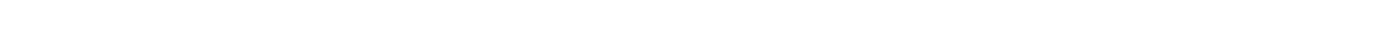 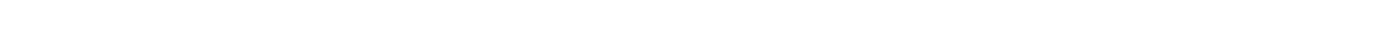 privind „Achiziție având ca obiect furnizarea de cadouri și materiale promoționale specifice, de promovare culturală a României”Către,ACPrezenta propunere tehnică stabilește condițiile tehnice pe care le vor îndeplini produsele ce sunt ofertate prin negociere fără publicare din data de  	 Ofertele tehnice sau orice alte documente ale componentei tehnice din documentațiile de participare se vor întocmi și vor avea un conținut explicit, clar și punctual cu privire la parametrii tehnici și calitativi solicitați prin documentația de atribuire și a Dosarului tehnic de achiziție „Cadouri și materiale promoționale specifice, de promovare culturală a României”Data 	Operator economic, (semnătura autorizată și ștampila societății)Acest formular de propunere tehnică va fi însoțit de următoarele documente:Declarația de conformitate emisă de producător Instrucțiunile de utilizare Eticheta Certificat conform ISO 9001Declarație privind respectarea reglementărilor obligatorii din domeniul mediului, social, al relațiilor de muncă și privind respectarea legislației de securitate și sănătate în muncă – Formular nr. 8 (se va depune și pentru subcontractant dacă este cazul);Declarație  privind  partea/părțile  din  propunerea  tehnică  și  financiară  care  au  caracter confidențial – Formular nr. 13Ofertele care nu satisfac corespunzător specificațiile tehnice minime solicitate în Caietul de Sarcini vor fi considerate NECONFORME.Atenție! Toată documentația va fi prezentată în limba română. Orice document în altă limbă decât limba română va fi însoțit de traducere autorizată.OFERTANT										Formular nr. 13DECLARAŢIEprivind partea/ părțile din PROPUNEREA TEHNICĂ și FINANCIARĂ care au caracter Confidențial(se va depune formularul si daca nu este cazul se va menționa)pentru „Achiziție având ca obiect furnizarea de cadouri și materiale promoționale specifice, de promovare culturală a României”,Subsemnatul(a) (nume/ prenume), domiciliat(a) în …………………………………………… (adresa de domiciliu), în calitate de reprezentant legal al operatorului economic ……………………………… (denumire), având calitatea de ofertant unic/ ofertant asociat, precizez ca următoarele părți/informații din propunerea tehnică și din propunerea financiară:au caracter confidențial, pentru a nu prejudicia interesele noastre legitime în ceea ce privește secretul comercial și dreptul de proprietate intelectuală, având în vedere:obligațiile Autorității contractante prevăzute în cadrul art. 57 alin (1) din Legea 98/2016 „Fără a aduce atingere celorlalte prevederi ale prezentei legi sau dispozițiilor legale privind liberul acces la informațiile de interes public ori ale altor acte normative care reglementează activitatea autorității contractante, autoritatea contractantă are obligația de a nu dezvălui informațiile transmise de operatorii economici indicate de aceștia ca fiind confidențiale, inclusiv secrete tehnice sau comerciale și elementele confidențiale ale ofertelor.Art. 123, alin (1) din HG 395/2016 „Ofertantul elaborează oferta în conformitate cu prevederile documentației de atribuire și indică, motivat, în cuprinsul acesteia care informații din propunerea tehnică și/sau din propunerea financiară sunt confidențiale, clasificate sau sunt protejate de un drept de proprietate intelectuală, în baza legislației aplicabile.”Art. 217, alin (5) din Legea 98/2016 "Accesul persoanelor la dosarul achiziției publice potrivit alin. (4) se realizează cu respectarea termenelor și procedurilor prevăzute de reglementările legale privind liberul acces la informațiile de interes public și nu poate fi restricționat decât în măsura în care aceste informații sunt confidențiale, clasificate sau protejate de un drept de proprietate intelectuală, potrivit legii."Art. 217, alin (6) din Legea 98/2016 "Prin excepție de la prevederile alin. (5), după comunicarea rezultatului procedurii de atribuire, autoritatea contractantă este obligată să permită, la cerere, într-un termen care nu poate depăși o zi lucrătoare de la data primirii cererii, accesul neîngrădit al oricărui ofertant/candidat la raportul procedurii de atribuire, precum și la informațiile din cadrul documentelor de calificare, propunerilor tehnice și/sau financiare care nu au fost declarate de către ofertanți ca fiind confidențiale, clasificate sau protejate de un drept de proprietate intelectuală".Art. 19, alin (1) din Legea 101/2016 " La cerere, părțile cauzei au acces la documentele dosarului constituit la Consiliu, în aceleași condiții în care se realizează accesul la dosarele constituite la instanțele de judecată potrivit prevederilor Legii nr. 134/2010, republicată, cu modificările ulterioare, cu excepția documentelor pe care operatorii economici le declară ca fiind confidențiale, întrucât cuprind, fără a se limita la acestea, secrete tehnice și/sau comerciale, stabilite conform legii, iar dezvăluirea acestora ar prejudicia interesele legitime ale operatorilor economici, în special în ceea ce privește secretul comercial și proprietatea intelectuală. Caracterul confidențial trebuie demonstrat prin orice mijloace de probă."Art. 19, alin (3) din Legea 101/2016 "În sensul alin. (1), documentele sunt marcate sau indicate de către ofertanți, în mod explicit si vizibil, ca fiind confidențiale. Consultarea documentelor confidențiale din oferte este permisă numai cu acordul scris al respectivilor ofertanți."De asemenea, în virtutea art. 123, alin (1) din HG 395/2016, precizăm ca motivele pentru care părțile/ informațiile mai sus menționate din propunerea tehnică și din propunerea financiară sunt confidențiale sunt următoarele:Data  	Reprezentant legal Ofertant unic/ Ofertant asociat/(denumirea operatorului economic și a reprezentantului legal) 	(semnătura) NOTĂ: Daca se va prezenta această declarație se vor depune documente justificative în acest sens , conform prevederilor art. 57 alin. (4) din Legea 98/2016 cu modificările și completările ulterioare.Formularul  2Declarație privind neîncadrarea în situația prevăzută la art. 59 si art.60 din Legea 98/2016, privind achizițiile publice, cu modificările și completările ulterioareFormularul  3Declarație privind neîncadrarea în situațiile prevăzute la art. 164, din Legea nr. 98 din 19 mai 2016 privind achizițiile publice, cu modificările și completările ulterioareFormularul  4Declarație privind neîncadrarea în situațiile prevăzute la art. 165 alin. (1), 167 alin. (1) și art. 167 alin. (1^1) din Legea 98/2016 cu modificările și completările ulterioareFormularul 5Declarație privind partea/părțile din contract care sunt îndeplinite de subcontractanți și specializarea acestoraFormularul 6Acord de asociere în vederea participării la procedura de atribuire a contractului de achiziție publicăFormularul 8Declarație privind respectarea reglementărilor obligatorii din domeniul mediului, social, al relațiilor de muncă și privind respectarea legislației de securitate și sănătate în muncăFormularul 9Formularul de Propunere Financiară – ofertă preliminarăFormularul 10Tabel centralizator – ofertă preliminarăFormularul 9Formularul de Propunere Financiară – ofertă îmbunătățităFormularul 10Tabel centralizator – ofertă îmbunătățităFormularul 11ÎmputernicireFormularul 12Formular Propunere TehnicăFormularul 13Declarație privind partea/ părțile din propunerea tehnică si financiară care au caracter confidențialFormularul 14Scrisoare de înaintareProdusele ce se intenționează a fi subcontractateNumele și detaliile subcontractanțilorValoarea subcontractatăAcord subcontractor cu specimen semnăturăNr. Crt.Denumire produsUnitate de măsurăCantitate Preț unitar/pachetPreț totalPachet VVIP: Cadouri și materiale promoționale specifice, de promovare culturală a României, pentru șefii de stat, șefii de guvern, vicepreședinții, prinții moștenitori/ prințesele și soțiile/soții acestora, miniștrii/secretarii de cabinet, șefii de administrație în domeniul telecomunicațiilor cu rang de ministru, șefii executivi ai agențiilor specializate ale Organizației Națiunilor Unite, miniștrii adjuncți, șefii agențiilor de reglementare, șefii organizațiilor regionale de telecomunicații, reprezentanții permanenți/observatorii, ambasadorii, trimișii speciali, invitații speciali, șefii de delegație, oficiali ai Uniunii Internaționale a TelecomunicațiilorBUC400Pachet VIP - Cadouri și materiale promoționale specifice, de promovare culturală a României, oferite tuturor delegaților participanți la conferințăBuc.2000TOTALTOTALTOTALTOTALNr. Crt.Denumire produsUnitate de măsurăCantitate Preț unitar/pachetPreț totalPachet VVIP: Cadouri și materiale promoționale specifice, de promovare culturală a României, pentru șefii de stat, șefii de guvern, vicepreședinții, prinții moștenitori/ prințesele și soțiile/soții acestora, miniștrii/secretarii de cabinet, șefii de administrație în domeniul telecomunicațiilor cu rang de ministru, șefii executivi ai agențiilor specializate ale Organizației Națiunilor Unite, miniștrii adjuncți, șefii agențiilor de reglementare, șefii organizațiilor regionale de telecomunicații, reprezentanții permanenți/observatorii, ambasadorii, trimișii speciali, invitații speciali, șefii de delegație, oficiali ai Uniunii Internaționale a TelecomunicațiilorBUC400Pachet VIP - Cadouri și materiale promoționale specifice, de promovare culturală a României, oferite tuturor delegaților participanți la conferințăBuc.2000TOTALTOTALTOTALTOTAL